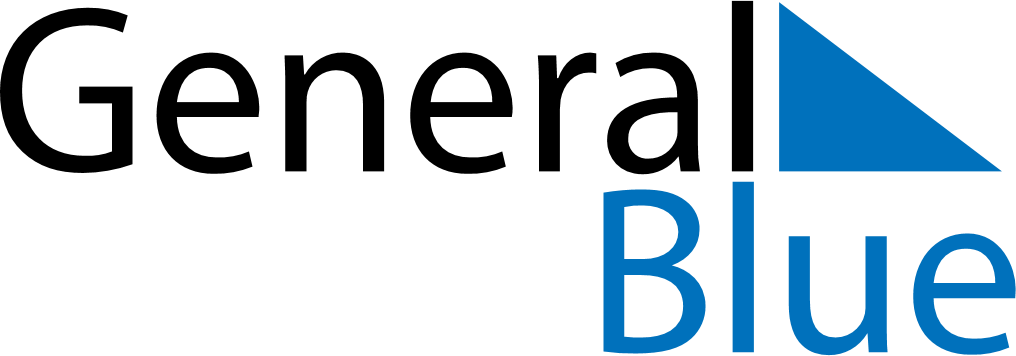 February 2027February 2027February 2027DominicaDominicaMondayTuesdayWednesdayThursdayFridaySaturdaySunday1234567891011121314Carnival MondayCarnival Tuesday1516171819202122232425262728